NASTAVA 3.B ČETVRTAK 7.5.HRVATSKI JEZIKPonovi što smo jučer rekli za kratice.Kako se pišu.U RB na str. 112. i 113. čekaju te zgodni zadaci.Budi uredan i pažljiv.Pazi na 3. zadatak.PRIRODA I DRUŠTVOVeć su mnogi poslali plakat s pokusima koje su radili.Danas nastavljamo dalje.U RB na 81. i 82. str.Posebno pazi na 6 zadatak.Znači u 14 čaše stavljaš u:SolŠećerKavuSokŠto opažaš? Probaj!Što se otopilo, a što nije? Koje je boje?Uživaj!Pokaži svoj uradak roditeljima a meni fotkaj 6. zadatak.MATEMATIKAUdžbenik, str. 106Napravi zadatak ZNAM da se prisjetiš dijeljenja.Zatim pročitaj zadatak i pravilo izračunavanja približne vrijednosti količnika.Kada stotice, desetice i jedinice djeljenika nisu djeljive s djeliteljem, izračunavamo približnu vrijednost količnika stotica, desetica i jedinica. Ostatak na kraju dijeljenja mora biti manji od djelitelja. Dijeljenje provjeravamo množenjem te umnošku pribrajamo ostatak.Nakon čitanja otvori bilježnicu, napiši naslov, zadatak i nacrtaj tablicu mjesnih vrijednosti. Riješit ćemo zadatak u bilježnici.                                   Pisano dijeljenje ( 475 : 3 ): 3 = 158Ostatak na kraju dijeljenja mora biti manji od djelitelja!Na kraći način                                        475 : 3 = 158                             - 3  17 -15    25   -24       1Dijeljenje provjeravamo množenjem te umnošku pribrajamo ostatak.                                                                                               158 X 3                                                                                               474                                                                                             +     1                                                                                               475Vrati se u udžbenik i provježbaj zadatke na str. 107LIKOVNA KULTURAOpet ćemo se baviti kao i prošlog puta osjećajima.NERVOZAPAŽNJASTRESŽELJASvakom ćeš pojmu opet na papirić staviti boju ili boje kojom ćeš ih dočarati.Ono što znam da su dvije boje CRNA i SIVA obavezne.Ostalim možeš dodati po dvije boje.Znači danas ćeš koristiti sivu i crnu + 4 tople boje.Moja priča glasi:Igrale su se boje lovice. Poneki puta su se sudarile i dotakle. Jurile su po papiru. Neke su bile deblje, neke tanje.Tu njihovu igru nacrtaj kako želiš.Pazi! Dogovorile su se da na papir neće pustiti niti jednu boju više.Fotografiraj mali listić i rad.Ovu sliku želim za sutra. Zamisli si da si u školi.Potrudi se i ispuni cijeli papir.Veselim se tvojim kreacijama.DODATNA NASTAVA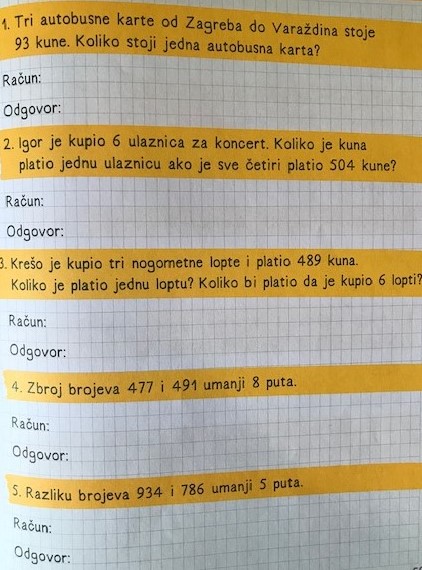 SDJ  4- 3  1- 1  7  7  5  2- 2 5  5  4  1